ASIS Monthly Meeting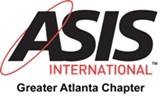 June 2020GSX 2020 Update: Still Pending Decision ASIS HQ recently updated the general membership on the current status of the GSX 2020:  “As the COVID‐19 pandemic continues to affect the way of life of security professionals and citizens around the globe, ASIS International is currently tirelessly exploring options for Global Security Exchange (GSX) 2020, scheduled to take place 21‐23 September in Atlanta, Georgia, USA. At this stage, we are evaluating our means of safely accommodating attendees at the Georgia World Congress Center in accordance with health and safety recommendations—and our means of potentially moving the event, in part or in full, to a virtual environment that offers the same high quality content, instructors, and dynamic interaction that you have come to expect from our in‐person GSX gatherings. It is our plan at present to confirm whether GSX 2020 will take place live on or before 22 June. We believe this will provide our attendees and exhibitors with the notice they need to make arrangements for their participation. We will deliver an update on the status of GSX 2020 no later than 22 June. We, the ASIS International Global Board of Directors and HQ Team, appreciate your understanding as we make the decision that is right for our attendees, speakers, staff, exhibitors, and other stakeholders...” We are still pending the final decision.  
Treasurer’s Report As of May 31, 2020, the Chapter account balance was $8,464.98. We had minimal expenses in May (under $100).  Our deposit of $3,000 for the LEAD event is being held by The Metropolitan Club for the 2021 event. In light of the cancellation of the LEAD event this year and the possible changes to the GSX, we plan to create a forecasted budget to determine if any chapter activities in 2020 and 2021, will be affected.  We will keep you apprised of the results.  LEAD 2020-Event CancelledThe BAD NEWS: Unfortunately, due to the Covid-19 social distancing requirements, the Greater Atlanta Chapter of ASIS was forced to cancel the event for this year.  All LEAD donated funds have either been refunded or retained at the donor’s request for next year’s event which will be held at The Metropolitan Club in Alpharetta, GA.  The GOOD NEWS: The Chapter is still planning to honor the Law Enforcement Officer of the Year, Top Cops, and Positive Policing Candidates. We are working on the details/logistics for this, and we will be releasing information in the late summer/early fall time-frame. Monthly Meeting Schedule July 21st, 2020 – Chris Reider on Hyper-AutomationAugust 2020-TBD September 2020-GSX 2020 TBDOctober 2020-TBD  Call for Speakers!  Ready to share your knowledge, successes and lessons learned with other members? Would you or someone you know like to speak at a future ASIS meeting? Earn 3 CPEs as a speaker. The topic should align with one of the ASIS Domains: Security Principles and Practices, Business Principles and Practices, Investigations, Personnel Security, Physical Security, Information Security, or Crisis Management. Please contact us at asis.atlanta@gmail.com.  